Today’s ServiceAugust 11, 2019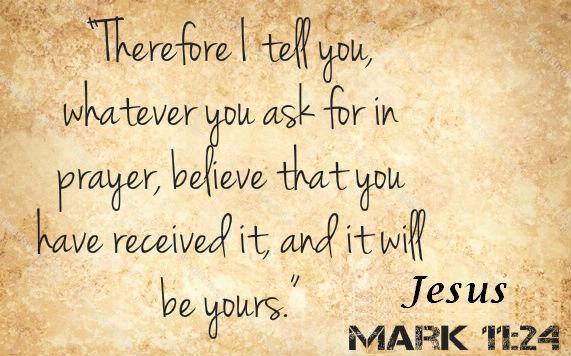  Call to Worship                                                                                                                                                                                        Hymn AnnouncementsPrayer RequestsMusicSermonOffering From the PastorGod created human beings to work: the first instruction to Adam was to tend the Garden of Eden (Genesis 2:15).  Jesus worked. It would have been understandable if the Son of God had spent all His time in the temple, discussing Scripture. But, for the first thirty years of His life, Jesus worked with his earthly father, Joseph, as a carpenter (Mark 6:3; Luke 2:51-52).  Given work was designed by God as man’s earthly occupation, it is the means by which we sustain life and make discoveries about God’s world. We were created in God’s image (Genesis 1:27), a work of God (Psalm 19:1; John 5:19). There our work, as His, is creative, purposeful, and thorough; it is enjoyable to Him and beneficial to us (Psalm 92:4). One day, work will be returned to its pre-fall condition—no curse, just blessing! 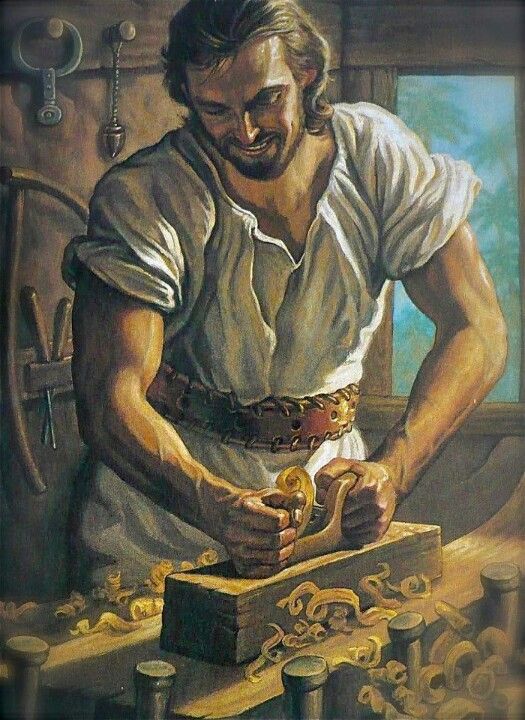  Pastor TonyChurch InformationLast Week’s giving:       $      2,730           Month to date:      $    2,730Weekly Goal:                 $      1,200        Previous month:       $    4,370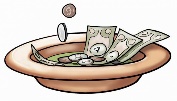 2019 Weekly Average: $     1,212           EldersTony Raker (Pastor)..……………………...........     tonyraker@yahoo.comDelmas (Moe) Ritenour….…………………………..  moemar@shentel.net Finance:   Linda Fraley ………………………………..  lindaf12@shentel.net IT & Media:  Rob Moses & Scott TuckerBulletin: Rob Moses ……………….  admin@graceevfreechurchva.org Breakfast: Tammy Copeland ……….…tammyscopeland@gmail.comAdult Sunday School 9:45 am……………………………………..  Linda Fraley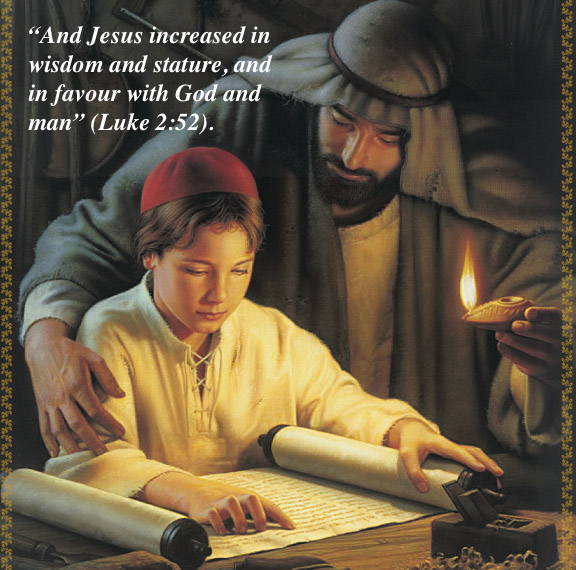 Grace Evangelical Free Church718 E Queen Street, Strasburg, VA 22657,     540-465-4744 msg ph  https://graceevfreechurchva.orgPlease turn off or mute cell phonesNotes: 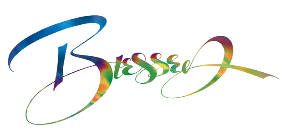 Next Breakfast is August 17th  - Next week!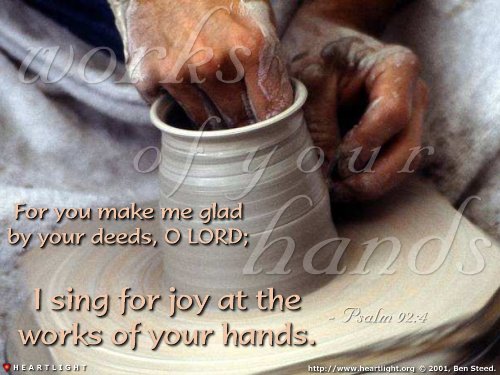 